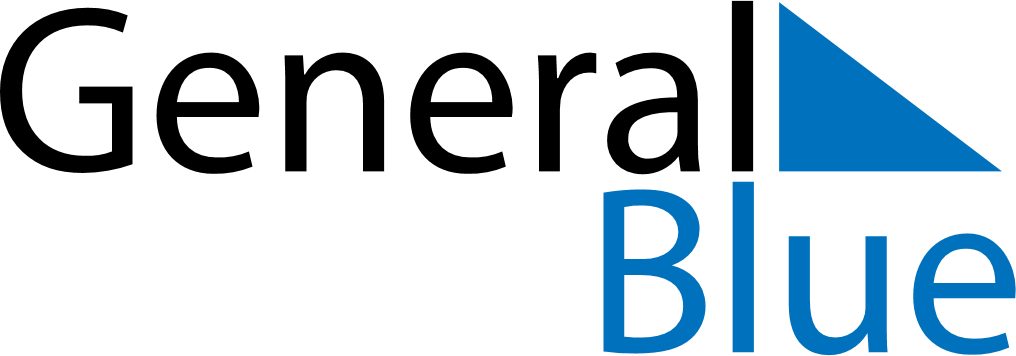 April 2023April 2023April 2023April 2023BelgiumBelgiumBelgiumSundayMondayTuesdayWednesdayThursdayFridayFridaySaturday123456778910111213141415Easter SundayEaster Monday1617181920212122232425262728282930